C 6 апреля расширится перечень технически сложных товаров с особым порядком возвратаВ число таких товаров войдут:комбинированные холодильники-морозильники;сушильные и стирально-сушильные машины;кухонные комбайны;встраиваемые микроволновые печи;роботы-пылесосы;все электрические водонагреватели, а не только с электрическим двигателем и (или) микропроцессорной автоматикой;электрические и комбинированные газоэлектрические варочные панели (постановление Правительства РФ от 27 марта 2019 г.№ 327 "О внесении изменения в перечень технически сложных товаров"1).Примечательно, что по сравнению с первоначальной редакцией проекта постановления кабмина в перечень добавились стирально-сушильные машины, кухонные комбайны, роботы-пылесосы и все без исключения электрические водонагреватели. Обновленный перечень технически сложных товаров начнет применяться с 6 апреля.Напомним, что особенность указанных товаров заключается в специальном порядке их возврата. Так, при обнаружении недостатков в технически сложном товаре можно потребовать возврата его стоимости либо замены на товар той же или другой марки (модели, артикула) с перерасчетом покупной цены в течение 15 дней со дня передачи ему такого товара. По истечении этого срока вернуть или обменять такие товары можно будет только при обнаружении их существенных недостатков, нарушении установленных сроков устранения последних, невозможности использовать товар в течение каждого года гарантийного срока более чем 30 дней вследствие неоднократного устранения его различных недостатков (абз. 3 п. 1 ст. 18 Закона РФ от 7 февраля 1992 г. № 2300-I "О защите прав потребителей").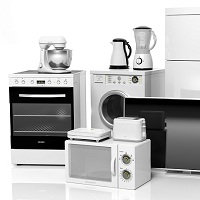 viperagp / Depositphotos.com